ÚSTŘEDNÍ KOLO SOUTĚŽE ZÁKLADNÍCH UMĚLECKÝCH ŠKOL ČESKÉ REPUBLIKY VE HŘE NA KLAVÍRUMÍSTĚNÍ ŽÁKŮ ZUŠ LIBEREC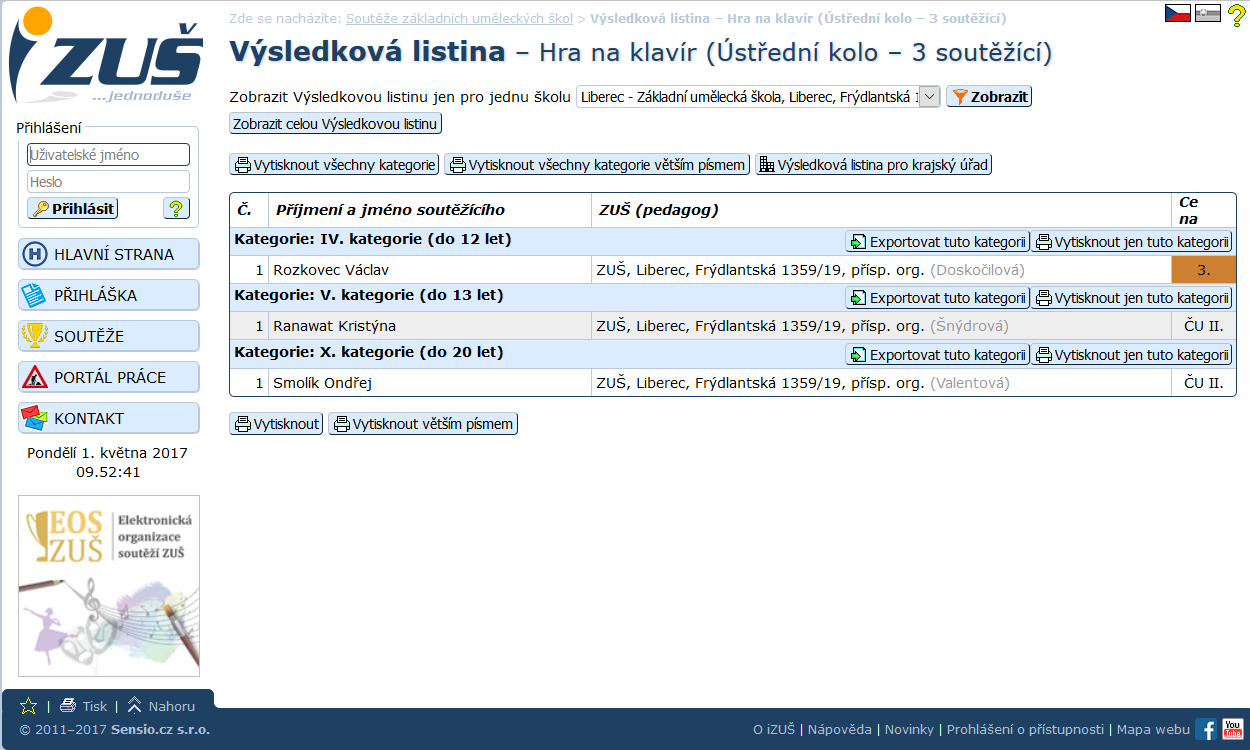 